advocacy & benefits assistance in lemont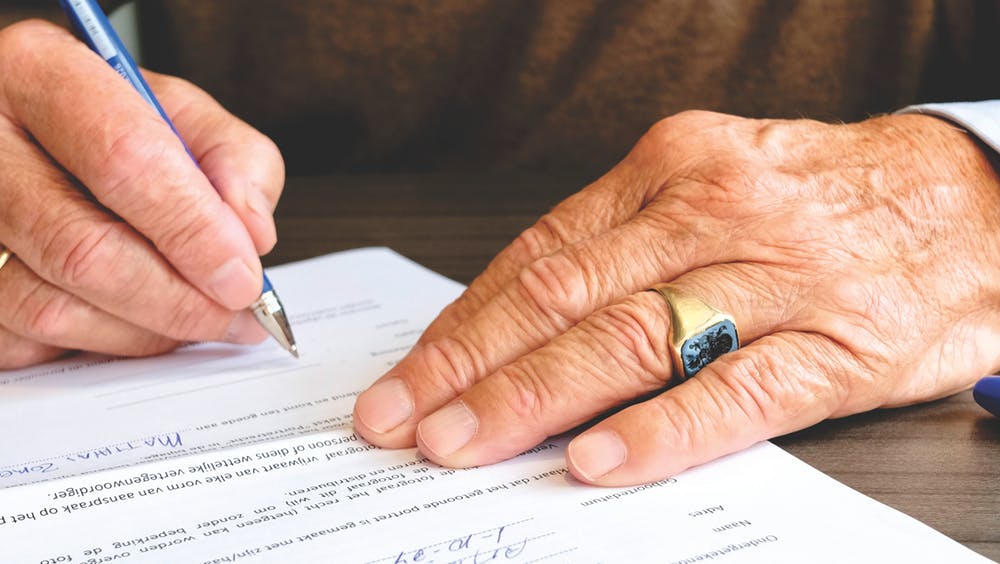 applying for critical government-related benefits can be challenging and overwhelming. our professionals can assist you or another qualified older adult with services such as: medicare savings program, snap/food stamps, senior health insurance, energy assistance, nicor gas sharing, benefits access program and medicare part d.WHO?  for older adults 60+ years oldWHEN? Thursday, January 16th 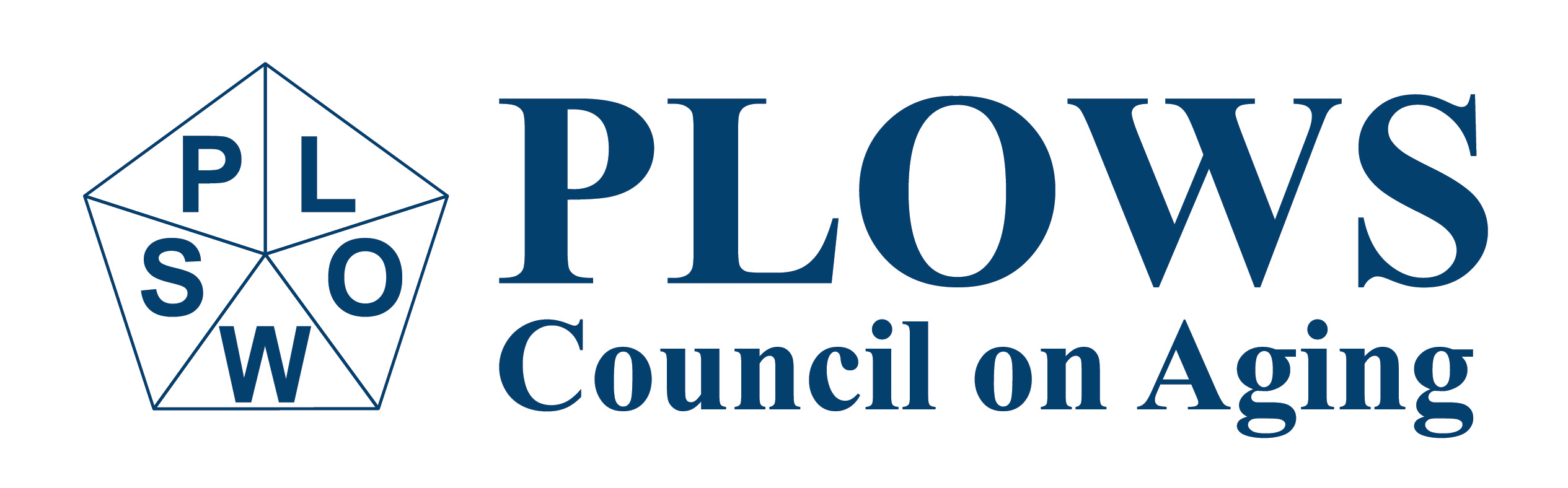 WHERE? lemont township1115 Warner Avenue, Lemont, IL 60439To register and for more information: Call 708.361.0219Please specify your preference to be seen at lemont townshipPartial funding for the program is provided through an award from AgeOptions, the Area Agency on Aging for Suburban Cook County under Title III of the Older Americans Act as administered through the Illinois Department on Aging and the Federal Administration on Aging. PLOWS Council on Aging does not discriminate in admission to programs or treatment of employment in compliance with appropriate state and federal statuses. If you feel you have been discriminated against, call 708.361.0219 